(Sabina Filipek) 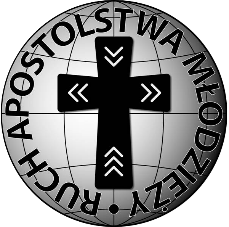 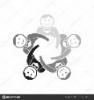 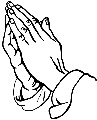 Temat: CZUĆ SIĘ DOBRZE W SZKOLEa) Cel dydaktyczny: Uświadomić uczestnikom jak ważne jest to jak czujemy się w szkole.b) Cel wychowawczy: Ożywienie wiary w to że każdy z nas może dobrze czuć się w szkole.Pomoce: Kartki papieru, pisaki, świeca, zapałki		Treść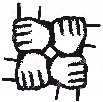 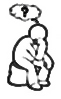 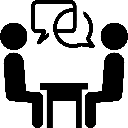 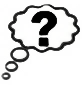 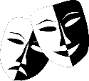 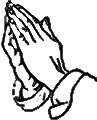 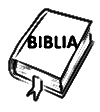 Wstęp - Modlitwa na rozpoczęcie spotkaniaAnimator rozpoczyna spotkanie od znaku krzyża, zapalenia świecy i modlitwy do Ducha Świętego (znaną formułką lub własnymi słowami). Pomódlmy się do naszego kochającego Ojca, tak jak nas nauczył na Zbawiciel Jezus Chrystus: „Ojcze nasz…”  Treść właściwa WidziećNa początek chciałabym abyście napisali na kartkach jak się czujecie w szkole i co jest powodem tego jak się w niej czujecie..(Animator rozdaje uczestnikom spotkania kartki i pisaki i daje czas na prace. Po zakończonej pracy zadaje pytanie:)-Jak się czujecie w szkole? (Każdy prezentuje swoje prace)Dziękuję wam za wasze wypowiedzi. Niektórzy z was powiedzieli że niezbyt dobrze czujecie się w szkole. -Myślicie że poczucie własnej wartości jest ważne? (Tak ponieważ poczucie własnej wartości jest jednym z podstawowych aspektów wpływających na jakość naszego życia. Poczucie własnej wartości jest jednym z kluczy do zrozumienia zarówno siebie, jak i innych osób z naszego otoczenia. Stanowi ono cały fundament naszej tożsamości. Jest także naszym głównym źródłem wsparcia).-A co jeśli ktoś nie ma poczucia własnej wartości? (obniżone poczucie własnej wartości może mieć bardzo poważne skutki. Człowiek, który nie docenia swojej wartości, może stykać się z wieloma trudnościami w codziennym życiu).OsądzićPraca w grupach:Teraz przedstawicie scenkę (uczestnicy mają przedstawić jak to uczniowie znęcają się nad uczniem który się odróżnia charakterem. Przez to dostaje słabe oceny i jest nieobecny na lekcjach. W pewnym momencie podchodzi do niego osoba która pomaga mu wstać i podnieść się). -Spróbujcie wyjaśnić co według was oznaczała ta scenka?(Animator pomaga wyjaśniać, jeśli uczestnicy będą mieli problemy:Scenka oznaczała to że była sobie osoba która była inna niż inni i przez to oni znęcali się nad nim. Przez to wszystko dostawał złe oceny i nie przychodził do szkoły. Jednak ktoś do niego poszedł (Pan Bóg) i podał mu pomocną dłoń).-Jak myślicie co my możemy zrobić aby ktoś inny poczuł się lepiej w szkole? (musimy pomagać takim osobom np. zaprzyjaźnić się z nimi, dać im jakąś radę itp.)Teraz otwórzmy Pisma Święte Mt, 25, 14-30 14 Podobnie też [jest] jak z pewnym człowiekiem, który mając się udać w podróż, przywołał swoje sługi i przekazał im swój majątek. 15 Jednemu dał pięć talentów, drugiemu dwa, trzeciemu jeden, każdemu według jego zdolności, i odjechał. Zaraz 16 ten, który otrzymał pięć talentów, poszedł, puścił je w obrót i zyskał drugie pięć. 17 Tak samo i ten, który dwa otrzymał; on również zyskał drugie dwa. 18 Ten zaś, który otrzymał jeden, poszedł i rozkopawszy ziemię, ukrył pieniądze swego pana. 19 Po dłuższym czasie powrócił pan owych sług i zaczął rozliczać się z nimi. 20 Wówczas przyszedł ten, który otrzymał pięć talentów. Przyniósł drugie pięć i rzekł: "Panie, przekazałeś mi pięć talentów, oto drugie pięć talentów zyskałem". 21 Rzekł mu pan: "Dobrze, sługo dobry i wierny! Byłeś wierny w rzeczach niewielu, nad wieloma cię postawię: wejdź do radości twego pana!" 22 Przyszedł również i ten, który otrzymał dwa talenty, mówiąc: "Panie, przekazałeś mi dwa talenty, oto drugie dwa talenty zyskałem". 23 Rzekł mu pan: "Dobrze, sługo dobry i wierny! Byłeś wierny w rzeczach niewielu, nad wieloma cię postawię: wejdź do radości twego pana!" 24 Przyszedł i ten, który otrzymał jeden talent, i rzekł: "Panie, wiedziałem, żeś jest człowiek twardy: chcesz żąć tam, gdzie nie posiałeś, i zbierać tam, gdzieś nie rozsypał. 25 Bojąc się więc, poszedłem i ukryłem twój talent w ziemi. Oto masz swoją własność!" 26 Odrzekł mu pan jego: "Sługo zły i gnuśny! Wiedziałeś, że chcę żąć tam, gdzie nie posiałem, i zbierać tam, gdziem nie rozsypał. 27 Powinieneś więc był oddać moje pieniądze bankierom, a ja po powrocie byłbym z zyskiem odebrał swoją własność. 28 Dlatego odbierzcie mu ten talent, a dajcie temu, który ma dziesięć talentów. 29 Każdemu bowiem, kto ma, będzie dodane, tak że nadmiar mieć będzie. Temu zaś, kto nie ma, zabiorą nawet to, co ma. 30 A sługę nieużytecznego wyrzućcie na zewnątrz - w ciemności! Tam będzie płacz i zgrzytanie zębów". -O czym opowiada ten fragment Pisma Świętego? (Animator pomaga w wytłumaczeniu fragmentu Pisma jeśli uczestnicy nie rozumieją)-Myślicie że chodzenie do szkoły jest ważne? (Tak ponieważ w szkole pogłębiamy swoją wiedzę, rozwijamy swoją umiejętności, nawiązujemy relacje z rówieśnikami itp.)Jeśli czujecie się źle w szkole to jest jeszcze jedna osoba która zawsze wam pomoże. Jest to Bóg. Jeśli tylko do niego się zwrócicie to na pewno on poda pomocną dłoń.DziałaćSkoro Bóg zawsze nam poda pomocą dłoń to teraz proszę was abyście w parach napisali modlitwę za osoby które źle się czują w szkole aby Bóg im podał tą pomocną dłoń.Hasło spotkaniaJeśli nie czujesz się dobrze w szkole to powiedz temu w górze. On ci zawsze pomoże.Piosenka spotkaniaDuchu Święty przyjdź, Oceany, Nie mądrość świata tegoZadanie apostolskieJeśli macie jakąś osobę w swoim gronie która źle się czuje w szkole to pomódlcie się z nią, daj mu dobrą radę itp.Modlitwa na zakończenie(Animator może się posłużyć się modlitwą napisaną przez jednego z uczestników)Panie Boże przychodzisz do nas mimo drzwi zamkniętych. W tej modlitwie modlimy się za osoby które źle się czują w szkole. Prosimy cię abyś zawsze miał czas dla takich osób czas, abyś zawsze podał im pomocną dłoń. Przez Chrystusa Pana naszego. Amen.